				           STUDENT NAME: ____________________________         Pine View Middle School     STUDENT NUMBER: ________________________      			                        2016-17                                                           Year 2 (7th grade)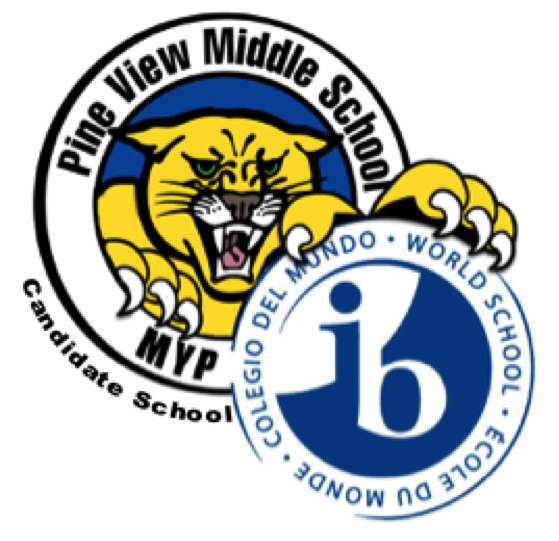          Year 2 Requirements:					XX   Language & Literature (English Language Arts 2)XX   Comprehensive Science 2XX   Individuals & Society (Civics)                              	      XX   Mathematics 2 					         Placement in Advanced classes will be based on FSA Scores, Quarterly Checks, Teacher Recommendation, District Matrix and Class Size.  If the student is required to take Intensive Reading per Florida State Legislature it will take place of Language Acquisition.Choose one (1) course from each of the boxes below and mark it with an “X”.                         You must have had Beg Spanish to select Intermediate Spanish;  Beg Band to select Intermediate Band;                                                             Chorus 1 to select Chorus 2 and Drama-Theatre 1 to select Drama-Theatre 2.Select one (1) alternate from each of the boxes below and mark it with an “A”.Course Selection Notes:  Selection of a course above does not guarantee placement in the course.       Due to State grade level requirements, class size and EOC exams, schedule change requests will be     very difficult to honor and will require Administration approval to ensure stability for all students at      Pine View Middle School. I am aware of the above choices that I have selected and agree to not making changes after this point.		                                                                                                                                                                                  ______________________________Student SignatureI, the parent/guardian, also agree to what was decided above.  			______________________________                                                                                                        Guardian/Parent Signature               The PVMS School Counselors are available to answer any questions at (813) 794-4830                    Course Cards Due No Later than:  April 22, 2016